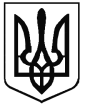 ВІДДІЛ ОСВІТИ ,СІМʼЇ,МОЛОДІ,СПОРТУ,КУЛЬТУРИ І ТУРИЗМУ СТАНІСЛАВЧИЦЬКОЇ СІЛЬСЬКОЇ РАДИКАЦМАЗІВСЬКА ЗАГАЛЬНООСВІТНЯ ШКОЛА І-ІІ СТУПЕНІВНАКАЗ04.06.2021 р.                                    с.Кацмазів                                  № 2-уПро переведення учнів 1-3 класів, випуск учнів 4 класу та нагородження Похвальнимлистом «За високі досягнення у навчанні» Відповідно до наказу МОН України від 14.07.2015 року № 762 «Про затвердження Порядку переведення учнів (вихованців) загальноосвітнього 06.02.2008р. «Методичні рекомендації щодо організації навчально-виховного процесу під час проведення навчальних екскурсій та навчальної практики учнів загальноосвітніх навчальних закладів», рішення педагогічної ради школи від 04 червня 2021 року, протокол № 9 з питань «Про закінчення учнями 1- 3 класів і перевід до наступних класів»; «Про випуск учнів 4 класу з школи І ступеня і перевід до основної школи»; «Про нагородження учнів  Похвальними листами «За високі досягнення у навчанні», на основі результатів річних оцінок,НАКАЗУЮ:П’ять  учнів першого класу  перевести до другого.Пʼять  учнів другого класу перевести до третього.П’ять учнів 3 класу перевести до четвертого.Шестеро учнів  учнів четвертого класу  випустити з початкової школи та перевести до 5 класу основної школи.Нагородити Похвальним листом «За високі досягнення у навчанні» учениць 4 класу класу  Ковбасюк Яну Олегівну та Кучерявчук Дарію Юріївну.Класним керівникам внести відповідні зміни в особові справи учнів.Контроль за виконанням даного наказу залишаю за собою.Директор ЗЗСО                                        В.ПаламарЗ наказом ознайомлені:                            Дозорча Н.О.                                                                    Стахова О.І.                                                                    Баклаженко І.В.                                                                    Кушнір О.В.